В  соответствии с Федеральными законами от 6 октября 2003 г.  № 131-ФЗ «Об общих принципах организации местного самоуправления в Российской Федерации», от 29 декабря 2012 г. № 273-ФЗ «Об образовании в Российской Федерации», в целях оказания мер социальной поддержки студентам, обучающимся по целевому набору по очной форме обучения в образовательных учреждениях среднего профессионального образования и высшего образования Чувашской Республики, администрация  Шемуршинского муниципального округа Чувашской Республики постановляет:1. Утвердить прилагаемой Положение о назначении и выплате стипендии главы Шемуршинского муниципального округа Чувашской Республики студентам, обучающимся по целевому набору по очной форме обучения в образовательных учреждениях среднего профессионального образования и высшего образования Чувашской Республики (далее - Положение).2. Финансирование расходов, связанных с реализацией Положения, осуществлять в пределах средств, предусмотренных в бюджете Шемуршинского муниципального округа Чувашской Республике.3. Признать утратившим силу постановление администрации Шемуршинского района Чувашской Республики от 15 сентября  2020 г № 373 «Об утверждении Положения о назначении и выплате стипендии главы администрации Шемуршинского района студентам, обучающимся по целевому набору по очной форме обучения в образовательных учреждениях среднего профессионального образования и высшего образования Чувашской Республики».4. Контроль за выполнением настоящего постановления возложить на начальника отдела образования и молодежной политики администрации Шемуршинского муниципального округа Чувашской Республики Ендиерова Н.И.5. Настоящее постановление вступает в силу после его официального опубликования.Глава Шемуршинскогомуниципального округаЧувашской Республики				                      	                            С.А. ГалкинУТВЕРЖДЕНОпостановлением администрацииШемуршинского муниципального округа Чувашской Республики от 15.02.2024 №  117ПОЛОЖЕНИЕо назначении и выплате стипендии главы Шемуршинского муниципального округа Чувашской Республики студентам, обучающимся по целевому набору по очной форме обучения в образовательных учреждениях среднего профессионального образования и высшего образованияЧувашской РеспубликиI. Общие положения1.1. Настоящее Положение регулирует порядок назначения и выплаты стипендии главы Шемуршинского муниципального округа Чувашской Республики студентам (далее - стипендия), обучающимся по целевому набору по очной форме обучения в образовательных учреждениях среднего профессионального образования и высшего образования Чувашской Республики (далее - образовательная организация).1.2. Стипендия главы Шемуршинского муниципального округа Чувашской Республики  назначается и выплачивается студентам, обучающимся по целевому набору по очной форме обучения в  образовательных учреждениях среднего профессионального образования и высшего образования Чувашской Республики (далее – стипендия, студент), в течение выпускного учебного года при условии сдачи всех экзаменационных сессий и отсутствии академической задолженности.1.3. Стипендия назначается в размере 1000 рублей в месяц.1.4. Источником средств, направляемых на стипендию, является бюджет Шемуршинского муниципального округа Чувашской Республики.II. Порядок назначения стипендии2.1. Кандидатами на присуждение стипендии являются студенты, заключившие договор о целевом обучении с администрацией Шемуршинского муниципального округа Чувашской Республики.2.2. Договор о целевом обучении определяет, условия ее предоставления и взаимные обязательства студента и администрации Шемуршинского муниципального округа Чувашской Республики. Для предоставления стипендии студентам, необходимо представить следующие документы:Справку об обучении в учебном заведении;Информацию о лицевом счете. Указанные документы необходимо представить в отдел образования и молодёжной политики администрации Шемуршинского муниципального округа Чувашской Республики  до 01 сентября, перед началом учебного года.III. Выплата стипендии3.1. В течение 10 календарных дней со дня принятия решения Комиссии издается распоряжение администрации Шемуршинского муниципального округа Чувашской Республики о назначении стипендии с утверждением списка студентов в соответствии с протоколом Комиссии.3.2. Выплата стипендии осуществляется в течение календарного года за счет средств, предусмотренных в бюджете Шемуршинского муниципального округа Чувашской Республики. 3.3. Комиссия вправе после начала выплаты стипендии запрашивать из образовательной организации информацию о результатах сдачи студентом промежуточной сессии в течение выпускного учебного года. IV. Прекращение выплаты стипендии4.1. Выплата стипендии прекращается со дня наступления следующих обстоятельств:1) отчисления студента из образовательной организации независимо от причины отчисления;2) расторжения договора о целевом обучении;3) привлечения студента к уголовной ответственности (при наличии вступившего в законную силу приговора суда, постановления о прекращении уголовного дела по нереабилитирующим основаниям);4) возникновения академической задолженности по неуважительным причинам.4.2. Основанием прекращения выплаты стипендии является распоряжение администрации Шемуршинского муниципального округа Чувашской Республики.ЧЁВАШ РЕСПУБЛИКИШЁМЁРШЁ МУНИЦИПАЛЛĂ ОКРУГЕ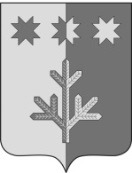 ЧУВАШСКАЯ РЕСПУБЛИКАШЕМУРШИНСКИЙМУНИЦИПАЛЬНЫЙ ОКРУГШЁМЁРШЁ МУНИЦИПАЛЛЕ ОКРУГЕ ЙЫШĂНУ«___»___________20     №____Шёмёршё ял.ШЕМУРШИНСКИЙМУНИЦИПАЛЬНЫЙ ОКРУГПОСТАНОВЛЕНИЕ«15» февраля 2024 г.  № 117село ШемуршаОб утверждении Положения о назначении и выплате стипендии главы Шемуршинского муниципального округа Чувашской Республики студентам, обучающимся по целевому набору по очной форме обучения в образовательных учреждениях среднего профессионального образования и высшего образования Чувашской Республики 